  ΘΕΜΑ : «Ανακοίνωση αναδόχου  για την μετακίνηση μαθητών της Α΄ τάξης του 1ου ΓΕ.Λ. Ζακύνθου στην Αθήνα από 15-04-2019 έως 17-04-2019»Το 1ο ΓΕ.Λ Ζακύνθου ανακοινώνει ότι ολοκληρώθηκε η διαδικασία ανοίγματος προσφορών για την εκπαιδευτική εκδρομή στην Αθήνα των εξήντα δύο (62) μαθητών της Α΄ τάξης και τεσσάρων(04)εκπαιδευτικών. Συγκεκριμένα, αναδείχθηκε ανάδοχος το πρακτορείο Alkyonis tranport, το οποίο έδωσε την εξής προσφορά : στο ξενοδοχείο Civitel Attik στο Mαρούσι με τιμή 129 ευρώ ανά μαθητή,  στην οποία συμπεριλαμβάνονται: το πρωινό, ένα γεύμα και το ειδικό τέλος διανυκτέρευσης. Η παραπάνω προσφορά κρίθηκε συμφερότερη από την επιτροπή.                                                                    Η ΔΙΕΥΘΥΝΤΡΙΑ                                               ΜΑΡΓΑΡΗ ΦΙΛΙΠΠΙΤΣΑ MSc Φιλόλογος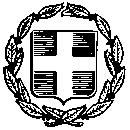 ΕΛΛΗΝΙΚΗ ΔΗΜΟΚΡΑΤΙΑΥΠΟΥΡΓΕΙΟ  ΠΑΙΔΕΙΑΣ          ΕΡΕΥΝΑΣ  ΚΑΙ ΘΡΗΣΚΕΥΜΑΤΩΝΖάκυνθος, 03/04/2019Αριθ. Πρωτ.: 591ΕΛΛΗΝΙΚΗ ΔΗΜΟΚΡΑΤΙΑΥΠΟΥΡΓΕΙΟ  ΠΑΙΔΕΙΑΣ          ΕΡΕΥΝΑΣ  ΚΑΙ ΘΡΗΣΚΕΥΜΑΤΩΝ-----ΠΕΡΙΦΕΡΕΙΑΚΗ ΔΙΕΥΘΥΝΣΗΑ/ΘΜΙΑΣ & Β/ΘΜΙΑΣ ΕΚΠ/ΣΗΣ ΙΟΝΙΩΝ ΝΗΣΩΝΔΙΕΥΘΥΝΣΗ Β/ΘΜΙΑΣ ΕΚΠΑΙΔΕΥΣΗΣ ΖΑΚΥΝΘΟΥ1ο ΓΕΝΙΚΟ ΛΥΚΕΙΟ ΖΑΚΥΝΘΟΥΠΡΟΣ:-----ΠΡΟΣ:Ταχ. Δ/νση : Θεριανού 8Τ.Κ. – Πόλη : 29100 – Ζάκυνθος e-mail : mail@1lyk-zakynth.zak.sch.grΠληροφορίες: Μάργαρη Φιλιππίτσα Τηλέφωνο/Φαξ: 26950- 42504ΚΟΙΝ: